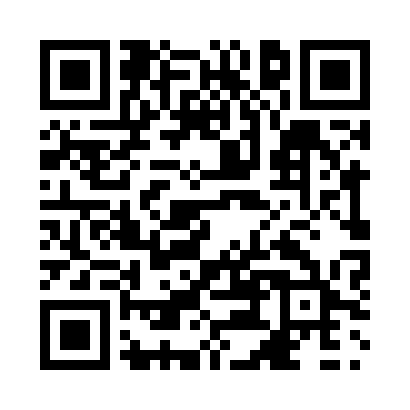 Prayer times for Barryville, New Brunswick, CanadaWed 1 May 2024 - Fri 31 May 2024High Latitude Method: Angle Based RulePrayer Calculation Method: Islamic Society of North AmericaAsar Calculation Method: HanafiPrayer times provided by https://www.salahtimes.comDateDayFajrSunriseDhuhrAsrMaghribIsha1Wed4:246:041:186:218:3310:132Thu4:226:031:186:228:3410:153Fri4:196:011:186:228:3510:174Sat4:175:591:186:238:3710:195Sun4:155:581:186:248:3810:216Mon4:135:561:186:258:3910:237Tue4:115:551:186:268:4110:258Wed4:095:541:176:268:4210:279Thu4:075:521:176:278:4310:2910Fri4:045:511:176:288:4510:3111Sat4:025:491:176:298:4610:3312Sun4:005:481:176:298:4710:3513Mon3:585:471:176:308:4810:3714Tue3:565:461:176:318:5010:3915Wed3:545:441:176:328:5110:4116Thu3:525:431:176:328:5210:4317Fri3:515:421:176:338:5310:4518Sat3:495:411:176:348:5510:4719Sun3:475:401:186:358:5610:4920Mon3:455:391:186:358:5710:5121Tue3:435:381:186:368:5810:5322Wed3:415:371:186:378:5910:5523Thu3:405:361:186:379:0010:5724Fri3:385:351:186:389:0110:5925Sat3:365:341:186:399:0311:0126Sun3:355:331:186:399:0411:0227Mon3:335:321:186:409:0511:0428Tue3:325:321:186:409:0611:0629Wed3:305:311:196:419:0711:0830Thu3:295:301:196:429:0811:0931Fri3:285:291:196:429:0911:11